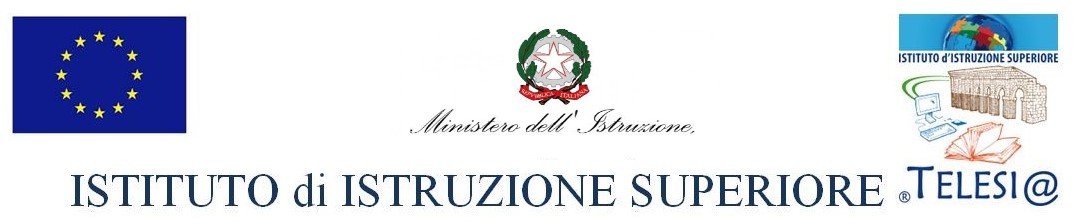 LICEO SCIENTIFICOA.S. 2022/2023COORDINATORE: prof.ssa Margherita Di MeoMISSION delTelesi@Il Consiglio di classe elabora la Programmazione Educativa e Didattica in modalità di Ricerca/Azione.Prima di indicare gli obiettivi i docenti devono ricordare che è necessario stimolare, questa nuova generazione, alla partecipazione e all’impegno. La partecipazione e l’impegno sono legati ad un filo doppio con l’attenzione, la motivazione e la comprensione. Perciò è necessario confrontarsi con tutti i docenti della classe: sembrerà ovvio, ma è impossibile riuscire a prestare attenzione a un messaggio se non si riesce a comprenderlo. Questo fenomeno si verifica anche a scuola: quando noi affermiamo che i nostri studenti non riescono a stare attenti, siamo proprio sicuri che la comprensione di quanto spiegato sia stata adeguata? Prima di chiederci i motivi per cui certi studenti e studentesse non stanno attenti è necessario domandarci se quello che si sta dicendo è sufficientemente comprensibile a tutti. Un altro fattore che agisce in sinergia con l’attenzione è la motivazione. La motivazione è il prodotto di una serie di processi cognitivi complessi che non tutti gli alunni riescono a gestire in modo efficace. Essa è l’applicazione di una serie di strategie determinate dalla rappresentazione mentale dello scopo, della situazione presente e dai vantaggi ottenibili dal raggiungimento di quello scopo. La motivazione prevede sempre un’interazione tra il soggetto e l’ambiente circostantePer eseguire un compito, il soggetto deve:essere in grado di farlodare valore all’attività da svolgerepossedere una serie di convinzioni positive su sé stesso e sull’apprendimentoLa motivazione, per essere adeguata, necessita di adeguati processi cognitivi. Lo/a studente/ssa che non manifesta sufficiente motivazione, molto spesso non riesce a mettere in atto una serie di elaborazioni cognitive in modo efficace, quali:individuazione delle mete da raggiungere, adeguata valutazione della probabilità di successo/insuccesso, coerente alternanza degli scopi nel tempo, a seconda dell’importanza che assume un certo obiettivo, rispetto ad altri, in un particolare momento (essere flessibili nell’importanza assegnata a ciascuno scopo),corretta attribuzione delle cause che determinano i risultati (qual è la causa responsabile degli eventi),efficiente valutazione delle conseguenze dei propri comportamenti,sufficiente capacità di perseverazione per il raggiungimento dello scopoDa questa premessa si può intuire che le ragioni per cui molti studenti/esse non mostrano sufficiente motivazione sono legate a tre ordini di fattori:a volte sono presenti dei comportamenti oppositivi per cui c’è un rifiuto deliberato ed intenzionale a svolgere il compitoa volte sono presenti delle difficoltà cognitive che impediscono all’alunno di raggiungere un’adeguata motivazione;a volte le modalità di presentazione delle attività didattiche non riescono a suscitare interesse negli studentiINDICECOMPONENTI del CONSIGLIO di CLASSECOMPOSIZIONE della CLASSEANALISI della SITUAZIONE di PARTENZA ed ELEMENTI CARATTERIZZANTIINDIVIDUAZIONE SITUAZIONI CARATTERIZZANTIANALISI delle DINAMICHE RELAZIONALI all’INTERNO del GRUPPO CLASSE e nel RAPPORTO DOCENTE /DISCENTEANALISI COMPLESSIVA delle PROVE di INGRESSO e di quelle EVENTUALMENTE PREDISPOSTE dalC.d.C.ITINERARIO DIDATTICO ED EDUCATIVORISULTATI TEST INGRESSO o PROPOSTI dal C.d.C.OBIETTIVI FORMATIVI ed EDUCATIVI TRASVERSALINODI INTERDISCIPLINARI di CLASSE LEZIONI sul CAMPOATTIVITA’ di RECUPEROATTIVITA’ di POTENZIAMENTO/APPROFONDIMENTOMETODOLOGIA CLILMETODOLOGIA PCTOORIENTAMENTO IN USCITAEDUCAZIONE CIVICANORMATIVA DI RIFERIMENTOPROPOSTE del CONSIGLIO di CLASSEMETODI e TECNICHE di INSEGNAMENTOMETODI di VALUTAZIONE e STRUMENTI di VERIFICA1.COMPONENTI del CONSIGLIO di CLASSE2.COMPOSIZIONE della CLASSE3.ANALISI della SITUAZIONE di PARTENZA ed ELEMENTI CARATTERIZZANTIINDIVIDUAZIONE SITUAZIONI PROBLEMATICHE  (Casi di allievi disabili con certificazione (PEI), di DSA e BES per i quali il CdC provvede a compilare il “Piano di studio personalizzato”: si rinvia alla scheda ad hoc, in quanto i dati non sono pubblicabili ai sensi del d.lgs. 196/2003.)Non ci sono casi da evidenziare.ANALISI delle DINAMICHE RELAZIONALI all’INTERNO del GRUPPO CLASSE e nel RAPPORTO DOCENTE / DISCENTEAd inizio anno un esiguo gruppo di studenti ha manifestato qualche difficoltà nella relazione che, con opportuno intervento della Dirigente, delle famiglie e dei docenti, è stata ampiamente superata. Nonostante ciò la classe si presenta generalmente unita e corretta nel comportamento e nell’interazione tra pari e con i docenti. La partecipazione al dialogo educativo è attiva e propositiva e fonte di stimolo per il processo di insegnamento/apprendimento.ANALISI COMPLESSIVA delle PROVE di INGRESSO e di quelle EVENTUALMENTE PREDISPOSTE dal C.d.C.La classe ha svolto, come previsto dai rispettivi dipartimenti, prove d’ingresso di italiano, matematica e inglese. Per la matematica si evidenziano risultati non pienamente soddisfacenti per il 40% degli studenti. L’esistenza, all’interno della classe, di un eterogeneo possesso di competenze, ha fatto rilevare la necessità di attivare processi di apprendimento diversificati in base agli stimoli ed ai reali bisogni educativi degli studenti. In particolare, si è individuato un gruppo di allievi le cui competenze di base risultano ancora inadeguate; a loro si cercherà di rivolgere una serie di fattori-stimolo mirati ad approfondire le conoscenze e ad ampliare gli interessi. Da ulteriori indagini e test svolti e sentiti i pareri dei singoli docenti, è evidenziato un gruppetto di elementi in possesso di valide competenze. La programmazione di classe è, pertanto, volta al recupero di quelle conoscenze il cui possesso non è ancora completo, al potenziamento di alcune abilità già acquisite e di altre in via di acquisizione.4.ITINERARIO DIDATTICO ed EDUCATIVORISULTATI TEST INGRESSO o PROPOSTI dal C.d.C.Risultati test ingresso condivisi i nei Dipartimenti e svolti dalle singole discipline OBIETTIVI FORMATIVI ed EDUCATIVI TRASVERSALIIl Consiglio di classe in piena autonomia sceglie gli obiettivi formativi previsti nel curriculo dell’indirizzo per il presente anno scolastico1.Favorire la formazione personale e collettiva in relazione ai diritti e doveri di cittadinanza, nella valorizzazione di sé e nel rispetto dell’altro. 2. Educare alla progettualità abituando lo studente ad essere protagonista dei suoi apprendimenti. 3. Favorire l’apprendimento consapevole e il raggiungimento dell’autonomia di giudizio. 4. Educare alla formalizzazione dei problemi.5. Favorire l’acquisizione di una mentalità dinamica, aperta al nuovo e alle trasformazioni, attraverso l’acquisizione di abilità specifiche (affrontare problemi e soluzioni complesse, saper lavorare in équipe, capacità di autonomia, iniziativa, autoapprendimento ed autovalutazione). 6. Favorire l’acquisizione di competenze linguistico - comunicative ed essere in grado di rapportare diverse culture distinguendone i contributi al processo generale di civilizzazione.NODI INTERDISCIPLINARI- di CLASSE LEZIONI sul CAMPO/STAGEIl Consiglio di Classe, compatibilmente con le misure relative all’emergenza Covid19, dispone la partecipazione a: • Spettacoli teatrali e cinematografici • Manifestazioni/Conferenze • Incontri di Cittadinanza Attiva organizzati dal Centro Studi Bachelet • Olimpiadi di matematica, fisica, scienze e italiano • Attività di Trekking culturale e di running Uscita di più giorni in Lombardia, in visita ai luoghi manzoniani e uscite legate al PCTO (a margine del percorso PCTO organizzato da Federchimica sono previste uscite per visite alla DISTABIF-Univ.Vanvitelli; al Dipartimento di chimica di Monte S. Angelo; alla Catalend di Anagni e all’Azienda Coca-cola di Marcianise, Ruviano nel Cuore, a cura dell’Università della Campania Workshop A.C.Q.U.A - 13-16/12/2022-. Il monte ore sarà quantificato in base alle uscite realizzate e al tempo occorso).Il Consiglio di Classe si riserva infine la possibilità di aderire durante l’anno scolastico ad iniziative culturali o eventi, a suo vaglio, significativi e/o in eventualità di emergenza rimodulare quanto programmato.ATTIVITA’ di RECUPEROOltre al recupero in itinere, compatibilmente con le risorse disponibile e con quanto previsto dal Dipartimento e deliberato dal Collegio docenti, saranno attuate, anche tra classi parallele, mirate attività di recupero delle lacune evidenziate già dall’inizio dell’anno scolastico e possibilmente su un più ampio ventaglio di discipline. ATTIVITA’ di POTENZIAMENTO/APPROFONDIMENTOMETODOLOGIA CLILIn riferimento alla metodologia CLIL, il D.M.30 Settembre 2011 stabilisce i criteri e le modalità per lo svolgimento dei corsi di perfezionamento per l’insegnamento di una disciplina non linguistica in lingua straniera.La programmazione di attività CLIL si concretizza nell’elaborazione di metodologia didattiche adattabili alla varietà dei saperi; infatti, è riduttivo pensare al CLIL come ad una semplice azione di traduzione di termini da una lingua all’altra. Essa è una metodologia che favorisce la promozione dell’educazione interculturale.METODOLOGIA PCTO5.EDUCAZIONE CIVICANORMATIVA di RIFERIMENTOLegge 20 Agosto 2019 n. 92.“1. L’educazione civica contribuisce a formare cittadini responsabili e attivi e a promuovere la partecipazione piena e consapevole alla vita civica, culturale e sociale delle comunità, nel rispetto delle regole, dei diritti e dei doveri. 2. L’educazione civica sviluppa nelle istituzioni scolastiche la conoscenza della Costituzione italiana e delleistituzioni dell’Unione europea per sostanziare, in particolare, la condivisione e la promozione dei princìpi di legalità, cittadinanza attiva e digitale, sostenibilità ambientale e diritto alla salute e al benessere della persona” (art. 1 commi 1-2)PROPOSTE del CONSIGLIO di CLASSE6.METODI e TECNICHE di INSEGNAMENTO7.METODI di VALUTAZIONE e STRUMENTI di VERIFICALa valutazione è espressione dell’autonomia professionale propria della funzione docente, nella sua dimensione sia individuale che collegiale, nonché dell’autonomia didattica delle istituzioni scolastiche. Per quanto riguarda la valutazione in generale si fa riferimento al DPR 122/2009 che ne esplicita i criteri in termini di omogeneità, equità e trasparenza; sottolinea che la valutazione riguarda sia l'apprendimento che il comportamento e il rendimento scolastico; essa deve tener conto delle potenzialità degli alunni, deve favorire processi di autovalutazione, di miglioramento e di apprendimento permanente; l'informazione agli allievi e alle famiglie deve essere chiara e tempestiva.La valutazione deve essere coerente con gli obiettivi di apprendimento stabiliti nel PTOF, in cui devono pure trovare espressione le modalità e i criteri adottati all'interno dell'Istituzione scolastica. La valutazione di fine quadrimestre deve essere espressa in decimi. Essa si articola in varie fasi:1. Valutazione iniziale o dei livelli di partenza;2. Valutazione intermedia (o formativa);3. Valutazione finale (o sommativa).La valutazione iniziale riveste carattere di particolare importanza soprattutto nelle classi prime e terze e all’inizio di un nuovo percorso disciplinare. Essa si basa su:test di ingresso scritti, tendenti a rilevare le abilità di base, le conoscenze necessarie ad affrontare il lavoro degli anni successivi e, eventualmente, anche il tipo di approccio allo studio.forme orali di verifica rapida e immediata.Questo tipo di valutazione solitamente non comporta l’attribuzione di un voto e, anche se gli allievi vengono messi a conoscenza del risultato, la sua funzione principale è quella di fornire al docente le informazioni necessarie ad impostare un itinerario formativo adeguato ai suoi studenti o avviarli ad un sollecito ri-orientamento.La valutazione intermedia (o formativa) consente di rilevare, tenendo presente il punto di partenza e gli obiettivi didattici e formativi prefissati, il livello di apprendimento raggiunto, in un dato momento del percorso didattico. Ha la funzione di fornire all’insegnante informazioni relative al percorso cognitivo dello studente. Nel caso in cui i risultati si rivelino al di sotto delle aspettative, il docente attiverà eventuali strategie di recupero sia a livello di classe che individuale.Per la verifica dei risultati dell’apprendimento, a seconda delle circostanze e del tipo di obiettivi che si vogliono verificare, si potranno utilizzare:prove non strutturate orali, scritte (tipologie delle prove dell’Esame di Stato) e pratiche di laboratorioprove semistrutturate e strutturate (domande con risposta guidata, test vero/falso, a scelta multipla, a completamento)La valutazione finale (o sommativa), espressa sotto forma di voti (in decimi), accompagnati da motivati e brevi giudizi, rappresenta la sintesi dei precedenti momenti valutativi ed ha il compito di misurare nell’insieme il processo cognitivo e il comportamento dello studente.Tale giudizio tiene conto dei seguenti criteri:Assiduità della presenzaGrado di partecipazione al dialogo educativoConoscenza dei contenuti culturaliPossesso dei linguaggi specificiApplicazione delle conoscenze acquisiteCapacità di apprendimento e di rielaborazione personaleLa valutazione del comportamento incide sulla quantificazione del credito scolastico.GRIGLIE sono PREDISPOSTE DAL DIPARTIMENTO https://www.iistelese.edu.it/La presente Programmazione didattica – educativa è stata elaborata e approvata dai docenti nelle riunioni dei Consigli di classe del 18/10/2022.CLASSE di CONCORSODOCENTEDISCIPLINA/ECONTINUITA’A011DI MEO MARGHERITAITALIANO E LATINOSIA019CARLO ROSSELLASTORIA E FILOSOFIASI186/2003GIORDANO PATRIZIARELIGIONESIA048MATARAZZO GIUSEPPESCIENZE MOTORIESIA0 50RAPUANO FILOMENASCIENZE NATURALISIA017CARUSO GRAZIELLADISEGNO E STORIA DELL’ARTESIAB24DI CROSTA MICHELAINGLESESIA027GAROFANO ROSSANAMATEMATICA A027CIAMPI MARGHERITAFISICAISCRITTIISCRITTIRIPETENTIRIPETENTITRASFERIMENTITRASFERIMENTIMFMFMF1011DISCIPLINA: ItalianoDISCIPLINA: ItalianoLIVELLI RISULTATI %Avanzato58%Intermedio42%AccettabileBassoNon adeguatoDISCIPLINA: IngleseDISCIPLINA: IngleseLIVELLI RISULTATI %Avanzato62%Intermedio38%AccettabileBassoNon adeguatoDISCIPLINA: MatematicaDISCIPLINA: MatematicaLIVELLI RISULTATI %AvanzatoIntermedio60%Accettabile10%Basso25%Non adeguato5%TITOLODISCIPLINE COINVOLTEBREVE DESCRIZIONEDELL’ATTIVITA’COMPETENZA/ CONDIVISAAZIONI E REAZIONI STORIA/ FILOSOFIAINGLESEMATEMATICA-FISICADISEGNO E ST. DELL’ARTERipercorrere nella storia del pensiero umano il nesso causa/effetto, le azioni più o meno consapevoli e le possibili conseguenze, non tralasciando un’analisi ex-post delle esperienze e delle eventuali alternative. Saper cogliere i nessi tra opere e contesto politico-culturale Saper analizzare e riflettere sui periodi culturali in questione per ampliare le competenze nei diversi ambiti disciplinari CAMBIA-MENTIITALIANOINGLESESTORIA/ FILOSOFIADISEGNO E ST. DELL’ARTEIl biennio appena trascorso ci ha insegnato quanto sia importante e spesso necessario adattarci alla realtà, affrontare i cambia-menti e leggerli come opportunità. Per cambiare occorre visione ma è necessario anche la comprensione di ciò che è stato.Saper analizzare e comprendere, attraverso le varie forme espressive della conoscenza letteraria, storico-filosofica, scientifica e artistica, l’evoluzione della realtà Saper analizzare e riflettere sui periodi culturali in questione per ampliare le competenze nei diversi ambiti disciplinari SOSTENIBILITA’ E RESILIENZAINGLESESCIENZEDISEGNO E ST. DELL’ARTEED. FISICAIn linea con gli obiettivi di Agenda 2030, il percorso si propone di favorire una cultura della sostenibilità, intesa come consapevolezza costruttiva che miri al miglioramento della qualità di vita e al benessere collettivo. La resilienza, strumento operativo della sostenibilità, consente di ridurre i rischi e arginare le fragilità.Compiere le scelte di partecipazione alla vita pubblica e di cittadinanza coerentemente con gli obiettivi di sostenibilità sanciti a livello comunitario attraverso l'Agenda 2030 per lo sviluppo sostenibile. Operare a favore dello sviluppo ecosostenibile e della tutela delle identità e delle eccellenze produttive del Paese.DISCIPLINATIPOLOGIATIPOLOGIASTRATEGIE DIDATTICHE TEMPIScienze NaturaliOlimpiadi di scienze Approfondimento didatticoApprofondimento didatticoPrimo quadrimestreMatematicaOlimpiadi di matematicaApprofondimento didatticoApprofondimento didatticoPrimo quadrimestreFilosofiaOlimpiadi di filosofiaFestival filosofico del SannioApprofondimento didatticoApprofondimento didatticoMarzo/aprileItalianoOlimpiadi di ItalianoPremio Strega GiovaniApprofondimento didatticoApprofondimento didatticoTra il primo e il secondo quadrimestreSecondo quadrimestreIngleseTeatro in lingua(anche in modalità online)Approfondimento didatticoApprofondimento didatticoTra il primo e il secondo quadrimestreScienze motorieG. Sportivi StudenteschiOrienteeringTrekking e Running Partecipazione Centro sportivo scolasticoApprofondimento tecnico didatticoApprofondimento tecnico didatticoTutto l’annoMATERIEMODULITEMPIAREADISCIPLINE COINVOLTEATTIVITA’TEMPITUTORUmanistica  TutteLaboratorio di formazione sociale“Cittadinanza attiva”, organizzato dal Centro studi Bachelet.Titolo del XVIII Corso: Educarealla felicità N.25 hModalità mista: online e in presenza come da calendario DI MEOScientificaCostruirsi un futuro nell’industria chimicaPercorsoformazione organizzato da Federchimica.n. 20 honline in modalità asincronaTEMATICHECostituzione, diritto (nazionale e internazionale), legalità e solidarietà Sviluppo sostenibile, educazione ambientale, conoscenza e tutela del patrimonio e territorio.Cittadinanza digitale.Nuclei tematiciContenutiDisciplinaOreTempiCompetenzeIL LAVORO● Il lavoro, motore dell’economia● La crisi del lavoro ● Lo sfruttamento del lavoro ● Il lavoro minorile● Mobbing ● Sicurezza negli ambienti di lavoro ● Il lavoro nel contesto della società contemporanea ● I giovani e il lavoro ● La donna e il lavoro ● Lavoro nero ● Reddito di cittadinanza ●Ammortizzatori socialiStoria5 ore1 quadrimestre●Essere consapevoli del valore e delle regole della vita democratica anche attraverso l’approfondimento degli elementi fondamentali del diritto che la regolano, con particolare riferimento al diritto del lavoro. ● Prendere coscienza delle situazioni e delle forme del disagio giovanile ed adulto nella società contemporanea e comportarsi in modo da promuovere il benessere fisico, psicologico, morale e sociale.EDUCAZIONE AMBIENTALE, SVILUPPO ECOSOSTENIBILE E TUTELA DEL PATRIMONIO AMBIENTALE, DELLE IDENTITÀ’, DELLE PRODUZIONI E DELLE ECCELLENZE TERRITORIALI E AGROALIMENTARI● Sharing economy ● Gig economy ● Possiamo essere sostenibili ogni giorno? ● Il riscaldamento globale ● Nuovi modelli di sviluppo sostenibile ● Mobilità sostenibile ● La gestione dei rifiuti come esempi di sostenibilità ambientale● Il diritto alla salubrità dell’ambiente ● Il principio “chi inquina paga” ● Valorizzazione dei prodotti tipici localiFilosofiaIngleseScienze naturaliMatematicaDisegno e st. dell’arteEd. fisicaItaliano5 ore 4 ore4 ore4 ore3 ore4 ore4 oreII quadrimestreII quadrimestre1 quadrimestre1 quadrimestreII quadrimestreIquadrimestreII quadrimestre● Operare a favore dello sviluppo eco-sostenibile e della tutela delle identità e delle eccellenze produttive. ● Rispettare l’ambiente, curarlo, conservarlo, migliorarlo, assumendo il principio di responsabilità.DISCIPLINEIta.LatinoStoriaFilosofiaIngleseMat.Fis.Dis. e storia arteScienz.natRelScienze motorieLezione frontale×××××××××××Brain storming×××××××××Problem solving××××××××××Flipped classroom××××××Role-playing××××Circle Time××Peer tutoring×××××××××Cooperative learning×××××××××Debate×××××××××Didattica digitale Integrata (DDI)×××××××××××